باسمه﻿تعالی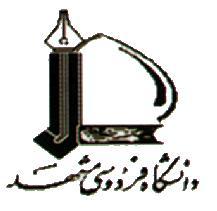 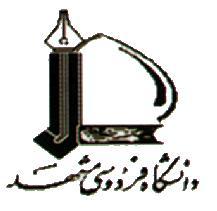 فرم اعلام آمادگی برای شرکت در امتحان جامع دکتري مدیر محترم گروه آموزشی زبان و ادبیّات فارسیبا سلام، بدين‌وسيله این﻿جانب .................................... دانشجوي دورۀ دکتري رشتۀ زبان و ادبیّات فارسی  به شماره دانشجويي ............................... که تاکنون تعداد ................. واحد درسي(کل واحدهای دوره) را با معدل کل  .............. گذرانده﻿ام ، آمادگی خود را برای شرکت در آزمون جامع در ............................................................. اعلام مي‌دارم. لذا خواهشمند است دستوراقدام لازم مبذول فرماييد. نام و نام خانوادگیامضاتاریخ